REKTORI HIVATAL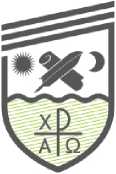 RO-410209 Nagyvárad/Oradea, Primăriei u. 36.Tel/Fax: (+40) 259 410.244www.partium.roOnline beiratkozás alapképzésre (BA)Az online beiratkozás a PKE elektronikus felvételi platformján keresztül történik (https://efelveteli.partium.ro), a szükséges adatok és dokumentumok feltöltésével. A felvételi platform az egyetem honlapján (www.partium.ro) a beiratkozási időszak kezdetétől lesz elérhető.Az online felvételi beiratkozáshoz az alábbi elektronikus dokumentumok feltöltése szükséges a PKE felvételi platformjára:beiratkozási kérelem (letölthető szabványos formanyomtatvány)érettségi oklevél vagy (az idei évben érettségizettek esetében) az oklevéllel egyenértékű iskolai bizonylat, mely igazolja az érettségi vizsga átlagát, valamint az egyes vizsgatantárgyakból kapott jegyetháziorvos által kiállított orvosi igazolás (szabványos formanyomtatvány) melyből kiderül, hogy a jelentkező egészségi állapota alapján alkalmas az adott szak elvégzéséreszületési bizonyítványszemélyi igazolványa jelentkező saját	felelősségére tett	nyilatkozat a	(letölthető szabványosformanyomtatvány) arról, hogy az online platformra feltöltött adatok hitelesek, és a szkennelt dokumentumok megfelelnek az eredeti okiratoknaka jelentkező személyes adatainak feldolgozására vonatkozó hozzájárulási nyilatkozat a (a beiratkozási platformon kell elfogadni)Esetenként szükséges még:házassági bizonyítvány vagy egyéb, névváltoztatást igazoló iratdiákigazolvány vagy hallgatói jogviszony igazolás más felsőoktatási intézmény (vagy a Partiumi Keresztény Egyetem más szakjának) hallgatói számárafelvételi igazolvány azok számára, akik egy másik szak vagy intézmény felvételi vizsgáj ára j elentkeznekegyetemi vagy főiskolai oklevél (másoddiplomás jelentkezők esetében)tantárgyversenyek nemzetközi vagy országos szakaszán elért I, II, III helyezést, vagy dicséretet igazoló okleveleka szak-specifikus felvételi módszertanokban esetenként meghatározott egyéb dokumentumok